
تقرير حولأنشطة المديرية الجهوية للتخطيط لجهة مراكش-آسفيبمراكش لسنة 2018يناير 2019الفهرستقديم:أحدثت المديرية الجهوية للتخطيط للمندوبية السامية للتخطيط (التوقعات الاقتصادية و التخطيط سابقا) بتاريخ 19 غشت 1975، و قد عرفت طوال هذه الفترة الممتدة ما بين إنشائها و سنة 2018 عدة تغيرات و تطورات، تصب كلها في دعم و تقوية الدور المنوط بها، سواء على مستوى الاختصاصات و الهيكلة أو على مستوى الموارد البشرية .و تحمل حاليا اسم المديرية الجهوية للتخطيط لجهة مراكش-آسفي بمراكش،يشرف عليها مدير جهوي و تضم أربع مصالح ، إضافة إلى مديرية إقليمية بمدينة آسفي تضم هي الأخرى ثلاث مصالح.مهام المديرية الجهوية للتخطيط بمراكش	ويعهد إلى المديرية الجهوية للتخطيط بمراكش التابعة للمندوبية السامية للتخطيط، في حدود نفوذها الترابي. القيام بالمهام التالية:انجاز البحوث الإحصائية وكل العمليات الرامية إلى جمع المعلومات في ميادين الإحصاء والعمل على استغلال نتائجها،إعداد النشرة الإحصائية والمنوغرافيات الجهوية والإقليمية والعمل على إصدارها وتوزيعها،انجاز الدراسات ذات الطابع الاقتصادي والاجتماعي والديمغرافي من أجل المساهمة في التنمية الجهوية والمحلية،المساهمة، بتعاون مع السلطات الجهوية والإقليمية والملية المختصة والمصالح اللاممركزة لمختلف القطاعات الوزارية المعنية، في إعداد برامج التنمية الجهوية والإقليمية والمحلية والقطاعية العمل على تتبعها وتقييمها،رصد الظرفية الاقتصادية بما فيها سوق الشغل ووضعية التضخم والأسعار والعمل على تتبعها وتحليلها،جمع الوثائق والمعلومات المتعلقة بالتنمية الاقتصادية والاجتماعية على المستوى الجهوي والعمل على تحليلها ونشرها وضمان اليقظة المعلوماتية.المساهمة في تهيئ الحسابات الجهوية والحسابات التابعة،تدبير الموارد البرية والمالية وصيانة البنايات الإدارية، وذلك في حدود الصلاحيات المفوضة لها في هذا الإطار.	وتضم المديرية الجهوية للتخطيط بمراكش، مقر المديرية الجهوية، والمصالح التالية:مصلحة الإحصائيات والحسابات الجهوية؛مصلحة الدراسات والتخطيط؛مصلحة التوثيق وتدبير المعلومات؛مصلحة الموارد البشرية والشؤون العامة.مهام المديرية الإقليمية للتخطيط بأسفي	وتتولى هذه المديرية في حدود نفوذها الترابي، القيام بالمهام التالية:السهر على انجاز وتتبع البحوث الإحصائية التي تنجز بصفة دائمة أو دورية أو ظرفية،تحصيل المعطيات الإحصائية الإقليمية المتعلقة بمختلف القطاعات،المساهمة في انجاز الدراسات ذات الطابع الاقتصادي والاجتماعي والديمغرافي التي تقوم بها المديرية الجهوية،تمثيل المديرية الجهوية والمشاركة في مختلف الاجتماعات والأنشطة ذات الصلة بمجال اختصاصها والتي تنظم على الصعيدين الإقليمي والمحلي،تدبير الوسائل المالية والبشرية الموضوعة رهن إشارتها.تضم المديرية الإقليمية للتخطيط بأسفي:مصلحة الإحصائيات؛مصلحة الدراسات والتخطيط؛مصلحة تدبير الوسائل.  الهيكل التنظيمي والموارد البشرية للمديريةالهيكل التنظيمي للمديريةالموارد البشرية للمديرية الجهوية للتخطيط بمراكشالتغييرات التي طرأت على الموارد البشرية بمديرية مراكش خلال سنة 2018الترقي في الدرجة:الترقي في الرتبة:الموارد البشرية للمديرية الإقليمية للتخطيط بآسفي -  الإحصائيـــات والحسابات الجهويةالبحث الوطني حول التشغيلالأهداف الرئيسية للبحث:تحديد حجم وخاصيات السكان النشيطين الديمغرافية والثقافية بمختلف مكوناتهم (النشاط، الشغل، البطالة والشغل الناقص)؛قياس مستوى استفادة السكان من الخدمات الاجتماعية الأساسية (التمدرس ومحو الأمية، الماء، الكهرباء، الصرف الصحي، ألخ.)دورية ومجال  البحث:بحث دائم يشمل مجموع التراب الوطني مع تمثيلية لكلي الوسطين الحضري والقروي بمختلف جهات المملكة.الإطار المفاهيمي المستعمل:كل المفاهيم والتعاريف والتصنيفات المستعملة مطابقة لتوصيات المكتب الدولي للشغل BIT)).عينة البحث:ممثلة لمختلف الفئات الاجتماعية وجهات  المملكة. و قد تم سحب هذه العينة من العينة الرئيسية المنجزة بالاعتماد على معطيات الإحصاء العام للسكان و السكنى.تهم سنويا قرابة 90000 أسرة، 30000 منها بالوسط القروي على الصعيد الوطني.تجميع و معالجة المعطيات:يتم البحث عن طريق الاستجواب المباشر للمبحوثين. و تتم عملية تجميع المعطيات على مدار السنة.انطلاقا من سنة 2007، شرع في استعمال نظام لتجميع المعطيات يعتمد على الحاسوب (CAPI)). و هذه التقنية تمكن من دمج عمليتي تجميع و استغلال المغطيات بحيث تمكن من:تحسين آجال نشر النتائج،ترشيد استعمال الإمكانيات البشرية و المادية،تدبير أحسن للأعمال الميدانية.الفريق المكلف بالبحث:يتكون الفريق التقني الموكول له انجاز البحث من مشرف و  6 مراقبين (واحد باسفي) و 12 باحثين (اثنان باسفي) وضع رهن إشارتهم 6 سيارات.نشر النتائج:النتائج الأولية الفصلية: 10 ماي، 10 غشت، 10 نونبر و 10 فبرايرالنتائج الفصلية المفصلة: 30 يونيو، 30 شتنبر، 30 دجنبر و30 مارس،النتائج الأولية السنوية: 10 فبراير من السنة المواليةالتقرير الأولي للنتائج السنوية: 30 مارس من السنة الموالية،التقرير المفصل للنتائج السنوية: 30 يونيو من السنة الموالية.ظروف الإنجاز:يتم نـظـام تجميع معطيات البحث باستعمال الحاسوب (CAPI).ولقد تمت المراحل المتعلقة بالمنهجية و البرمجة المعلوماتية خلال سنة 2018. وهم البحث الأسر العادية القاطنة بالوسطين الحضري والقروي.	وخلال هذه السنة، ثم بحث 10929  أسرة بجهة مراكش-آسفي، حيث بلغت الأسر القاطنة بالوسط  القروي حوالي 5716 أسرة. وفيما يلي التوزيع الجغرافي للعناقيد المعنية بالبحث حسب الـوسط، أقـاليـم و عمالـة الجهة:التوزيع الجغرافي للوحدات الأولية المعنية بالبحث حسب الـوسط، أقـاليـم و عمالـة الجهة خلال سنة 2018		وتقوم الفرق بالإنجاز الميداني، من خلاله زيارة و استجواب الأسر المسحوبة ضمن العينة، خلال برنامج شهري. وفي هذا الصدد، يبين الجدول التالي توزيع الأسر المبحوثة حسب الوسط وأقاليم وعمالة الجهة:توزيع الأسر المبحوثة حسب العمالات والأقاليم ووسط الإقامة - 2018توزيع الأسر المبحوثة خلال سنة 2018 حسب الوسط  و الشهور  - 2  البحث الوطني حول الظرفية لدى الأسر 2018لإغناء منظومة البحوث النوعية المنجزة من طرف المندوبية السامية للتخطيط ونظرا لأهمية دور الأسر كفاعل اقتصادي رئيسي يؤثر سلوكه بقوة على النشاط الاقتصادي؛ ومن أجل فهم التطور الاجتماعي والاقتصادي الذي تعرفه البلاد من خلال رصد انطباعات و تصورات الأسر حول مختلف المجالات بغض النظر عن المؤشرات الماكرو-اقتصادية المتوفرة (الأثمنة، البطالة، الادخار،...). تقوم المندوبية السامية للتخطيط بانجاز البحث الوطني حول الظرفية لدى الأسر منذ اكتوبر 2017.أهداف البحث*  حساب مؤشر الثقة لدى الأسرالذي يعتبر مقياسا (بارومتر) لمزاج الأسر؛     *  تقييم الأسر لبعض المؤشرات المرتبطة بالمحيط الاقتصادي العام للبلاد كمستوى المعيشة ، البطالة، تطور الأثمنة، القدرة على الادخار، القيام بمشتريات هامة...؛ * تتبع آراء الأسر حول بعض المؤشرات المرتبطة بوضعيتهم الخاصة كالتطورات الماضية والمستقبلية لوضعيتهم  المالية ونفقاتهم الاستهلاكية...؛     * دراسة سلوك ونوايا الأسر بخصوص شراء السلع المستديمة؛     * تتبع تقييم الأسر لتطور الخدمات الاجتماعية و الإدارية و كذا وضعية حقوق الإنسان و البيئة. منهجية البحث ينجز البحث فصليا ويشمل عينة مكونة من حوالي 3000 أسرة من مختلف الفئات السوسيو-اقتصادية بالجهة.مستجدات منهجية البحث: للرفع من جودة المعطيات و الاستجابة لحاجيات مستعملي المعطيات في أقرب وقت تم تحديث طرق تجميع واستغلال النتائج باستعمال الوسائل التكنولوجية الجديدة بحيث أصبح تجميع المعطيات بالحاسوبCAPI.و تتوزع عينة الأسر المعنية بالبحث خلال سنة 2018 بجهة مراكش – آسفي كالتالي :وتتوزع الوحدات المعنية بالبحث18) أسرة في كل وحدة( خلال سنة 2018 حسب الفصول كالتالي:  النتائج:تنشر نتائج البحث لفصل معين بعد شهر و 5 أيام من نهاية الفصل المعني على شكل مذكرة إخبارية تبين "مؤشر ثقة الأسر المغربية" و تطور مؤشرات أخرى للظرفية. و هي قابلة للتحميل على الرابط التالي:   http:/www.hcp.ma/ICM_r19.html   3.  بحوث الظرفية لدى المقاولاتالأهداف الرئيسية للبحث:الإحاطة بمناحي الظرفية المتعلقة بالمنجزات الحديثة العهد و التوقعات على المدى القصير، و ذلك من خلال استقصاء آراء أرباب المقاولات المعنية بالبحث.وضع رهن إشارة مختلف مستعملي الإحصائيات الظرفية، معطيات محينة من شأنها الاستجابة لحاجياتهم من أجل القيام بتحليل و تتبع تطور الظرفية الاقتصادية.الفريق المكلف بالبحث:	يتكون الفريق المكلف بالبحث من 3 (ثلاث) باحثات و وضع رهن إشارتهن سيارة و سائق.مجال البحث:	في الأصل، تشمل بحوث الظرفية مجموع التراب الوطني و تهم عينة تمثل جميع المقولات المنظمة التي تزاول أنشطتها بقطاعات الصناعة التحويلية و الطاقة و المعدن و كذلك البناء و الأشغال العمومية. و بداية من الفصل الثاني لسنة 2015، عرفت منظومة هذه البحوث تجديدا مهما يتمثل بالأساس، في توسيع مجال تغطيتها ليشمل المقاولات العاملة في قطاعي التجارة و الخدمات و اعتماد التصنيف الجديد للأنشطة الاقتصادية (NMA 2010) في تجميع المعطيات.استمارات البحث:المواضيع التي تتناولها هذه الاستمارات هي:تطور إنتاج و نشاط المقاولة،التزويد بالمواد الأولية،استعمال قدرة الإنتاج،الاستثمارات،أثمنة المبيعات،الوضعية المالية،حالة دفتر الطلبات،التشغيل،المناخ الاقتصادي.للمزيد من المعلومات :تنشر نتائج بحوث الظرفية لدى المقاولات قبل نهاية الفصل موضوع أشغال تجميع المغطيات بالميدان و يمكن الاطلاع عليها في الموقع الإلكتروني للمندوبية السامية للتخطيط: http://:www.hcp.ma4- البحوث السنوية لدى المقاولاتفي إطار تتبع التطور الاقتصادي والاجتماعي الذي تعرفه بلادنا، وبغية الحصول على المعلومات الأساسية لإغناء القاعدة المعلوماتية الإحصائية الوطنية، تقوم المندوبية السامية للتخطيط سنويا بانجاز البحث الوطني حول المقاولات لدى مجموعة من الوحدات النشيطة بقطاعات الصيد البحري، والطاقة والمعادن، والبناء والتجارة والخدمات على صعيد جهات المملكة. أهداف البحث:ويهدف هذا البحث بالأساس إلى:تقييم المجاميع والمؤشرات الاقتصادية لقطاعات البناء والأشغال العمومية، التجارة والخدمات والصيد البحري والطاقة والمعادن (رقم الأعمال، الإنتاج، القيمة المضافة، التشغيل، الأجور ،الاستثمار...)،التتبع المستمر والمنتظم لهذه المؤشرات، إعداد مصادر المعلومات لمستعملي هذا النوع من المعطيات، تحيين جذاذات المقاولات وتطورها،وضع رهن اشارة مختلف الفاعلين الاقتصاديين، مصدر دقيق للمعلومات يمكن القيام بتحليل دقيق ومفصل للقطاعات المستهدفة،استمارات البحث:المواضيع التي تتناولها هذه الاستمارات هي:تحديد هوية وخصائص المقاولة،وأهم مؤشرات المقاولة،واستهلاك الطاقة،والتشغيل،والاستثمار،واستعمال تكنولوجيا المعلومات والاتصالات (NTIC)،والبيئة.إنجاز البحث:ولتعبئة الوثائق المعدة لهذا الغرض، تمت تعبئة فريق إحصائي تابع للمديرية الجهوية لمراكش-آسفي مكون من:مشرف واحد،و06 باحثين،و03 سيارات،و03 سائقين.بزيارة للوحدات المعنية بالبحث والمنتمية لتراب جهة مراكش أسفي،وذلك ابتداء من أوائل شهر دجنبر 2018.مجال البحث:	وتشمل البحوث السنوية كل التراب الوطني وتنجز لدى عينة من المقاولات تمثل جميع المقاولات المنظمة التي يندرج نشاطها الاقتصاد ضمن القطاعات التي تستهدفها هذه البحوث. وهم البحث هذه السنة حول عينة مكونة من 812 مقاولة موزعة على عمالة وأقاليم جهة مراكش- آسفي، على الشكل التالي:توزيع العينة حسب عمالة وأقاليم الجهة 2018-2019  5 -  البحث الوطني حول الهجرة الدولية 2018:في إطار تتبع برنامجها المتعلق بالبحوث الميدانية، قامت المندوبية المندوبية السامية للتخطيط بإنجاز البحث الوطني حول الهجرة الدولية 2018 على صعيد التراب الوطني.  ويهدف هذا البحث الى توفير المعطيات المتعلقة بالهجرة الدولية من خلال جمع معطيات ذات جودة عالية ومصداقية، قابلة للمقارنة فيما يتعلق بخصائص وسلوك المهاجرين ومحددات وآثار الهجرة الدولية. 	ويرمي أساسا الى :دراسة الاتجاهات الحديثة المتعلقة بالهجرة الدولية والحركية وأسبابها والعوامل المؤثرة فيها وآثارها وكذا العلاقة التي تربط بين الهجرة والتنمية؛توثيق التعاون في مجال الهجرة بين الدول المصدرة للهجرة في منطقة جنوب البحر الأبيض المتوسط والبلدان المستقبلة للهجرة. وقد تمت تعبئة 6 باحثين وباحثات و3 مراقبين ومراقبات تحت اشراف مشرف جهوي باستعمال 3 سيارات لتجميع المعطيات.وعلى صعيد جهة مراكش آسفي، تم انجاز البحث على صعيد عمالة مراكش واقليم قلعة السراغنة وآسفي، بزيارة للأسر المعنية بالبحث القاطنة بتراب العمالة، وذلك ابتداء من أوائل شهر غشت  2018 حتى أواخر شهر دجنبر. وقد تمت تعبئة الاستمارات والوثائق من خلال استعمال اللوحات الالكترونية المخصصة لذلك وإرسال المعطيات للمصالح المركزية قصد الاستغلال والنشر.6 -  البحوث حول الأثمــان 	1.6 - البحث حول الأثمـان عند الاستهلاك: حل الرقم الاستدلالي للأثمان عند الاستهلاك (أساس 2006) محل الرقم الاستدلالي لتكلفة المعيشة (أساس 1989) بعد نشر المرسوم المنظم له في الجريدة الرسمية رقم 5790 بتاريخ 26 نونبر 2009.ويقيس الرقم الاستدلالي الجديد التطور المتوسط للأثمان بالتقسيط بالنسبة لمجموع الساكنة الحضرية ب 17 مدينة. حيث تم توسيع مجال البحث حول الأثمان ليغطي 6 مدن جديدة (إلى جانب الدار البيضاء، الرباط، فاس، القنيطرة، أكادير، مراكش، وجدة، تطوان، مكناس، طنجة والعيون) وهي: الحسيمة، سطات، بني ملال، آسفي،الداخلة وكلميم.وبالإضافة إلى توسيع المجال الجغرافي والساكنة المرجعية، فإن الرقم الاستدلالي للأثمان عند الاستهلاك أتى بإصلاحات منهجية رئيسية تخص اعتماد مسمية جديدة لتصنيف السلع والخدمات حسب مسمية وظائف الاستهلاك الفردي ((COICOP) والتي اعتمدتها لجنة الإحصاء التابعة للأمم المتحدة. كما تم تحيين السلة المرجعية للرقم الاستدلالي للأثمان عند الاستهلاك لتأخذ بعين الاعتبار التغيرات الحاصلة في عادات الاستهلاك لدى الأسر المغربية. إذ تضم السلة الجديدة 478 مادة (مقابل 385 في الرقم الاستدلالي لتكلفة المعيشة). بالإضافة لذلك فقد تم إدخال تحسينات منهجية هامة على البحث حول الكراء تهم قاعدة المعاينة وحجم العينة.تجمع المعطيات الخاصة بالأسعار عن طريق الاتصال المباشر بنقط البيع. وقد تم توسيع حقل البحث ليشمل المحلات التجارية الكبرى إلى جانب محلات البيع بالتقسيط. وتتم هذه العملية بصفة دورية ومنتظمة تختلف حسب نوعية المواد: مواد تسجل أسعارها 4 مرات في الشهر، مواد تسجل أسعارها مرتين في الشهر، مواد تسجل أسعارها مرة واحدة في الشهر، مواد تسجل أسعارها مرة كل ثلاثة أشهر.وتتم معاينة الأثمان لهذه المواد بمدينة مراكش لدى عينة من الباعة موزعة على أربع مناطق حضرية (سيدي يوسف بن علي، مراكش المدينة، دوار العسكر، و الداوديات ـ جليز( ومرجان .وتقوم المديرية شهريا برصد لحالة تطور الرقم الاستدلالي للأثمان عند الاستهلاك و ذلك بإنجاز تقرير يبين التغيرات الحاصلة في هذا المؤشر على المستوى الوطني و حسب المدن مع إعطاء تفاصيل بالنسبة لمدينة مراكش. و يتم تزويد ولاية جهة مراكش اسفي وبعض المستعملين الاخرين  بهذا التقرير كل شهر اضافة الى نشره بالموقع الرسمي للمديرية.2.6 - البحث حول الأثمان بالجملة (الرقم الاستدلالي لأثمان الجملة)	يهدف البحث حول الأثمان بالجملة إلى تتبع أثمان الجملة للمواد النهائية الفلاحية والصناعية المعروضة في الأسواق الداخلية حيث تتمثل هذه المواد في 231 مادة ( 77 مادة فلاحية و154 صناعية) يرجع أساس رقمها الاستدلالي لسنة 1977.ويمتد ميدان البحث بالإضافة لولاية الدار البيضاء إلى ثمان مدن أخرى هي أكادير، مراكش، الرباط، القنيطرة، تطوان، مكناس، فاس ووجدة. وقد تم توقف حسابه لأنه يشكل استعمالا مزدوجا مع الرقم الاستدلالي للأثمان عند الإنتاج الصناعي والطاقي والمعدني خاصة بالنسبة للمواد الصناعية. لذلك فإن حساب الرقم الاستدلالي لأثمان الجملة يقتصر حاليا على المواد الفلاحية وذلك حسب الطلب.7- الإحصـائيـات الناتجة عن أنشطة المصالح والهيآتإحصائيات رخـص البنـاء:تدخل إحصائيات رخص البناء في إطار البحوث المستمرة التي تقوم بإنجازها المديرية عن طريق جمع معطيات شهرية حول رخص البناء المسلمة من طرف البلديات والمقاطعات التابعة لعمالة وأقاليم الجهة.  وتهدف هذه العملية إلى:استغلال معطيات رخص البناء في المحاسبة القومية،تتبع تطور حركة البناء بالوسط الحضري.وبعد مراقبة وفرز أولي لهذه المعطيات، يتم استغلالها معلوماتيا على صعيد المديرية الجهوية لمراكش لترسل بعد ذلك لمديرية الإحصاء بالرباط قصد المراقبة والنشر.  وقد توصلت المديرية بما مجموعه 2000 رخصة بناء الى حدود دجنبر 2018.8- أنشطة التأطير المهني:	خلال سنة 2018 تم تأطير ما يناهز 9 متدربين ومتدربات من مختلف تخصصات و مستويات المعهد الوطني للإحصاء والاقتصاد التطبيقي.  الدراسات والتخطيط إضافة إلى عملياتها الاعتيادية، تجد المديرية الجهوية للتخطيط لجهة مراكش أسفي بمراكش مشاركة وداعمة ومساهمة، أيضا، في مجالات أخرى نحصي منها على سبيل المثال لا الحصر:اجتماع مجلس إدارة وكالة الحوض المائي لتانسيفت ليوم الثلاثاء 9 يناير 2018:المصادقة على محضر الاجتماع الأخير رسم سنة 2016،تقديم حصيلة منجزات الوكالة رسم سنة 2016،تقديم حالة انجاز ميزانية سنة 2017،تقديم برنامج العمل ومشروع الميزانية رسم سنة 2018،تقديم تقرير افتحاص حسابات الوكالة رسم السنةالمالية 2016،تقديم الحالة الهيدرولوجية،مداولات المجلساجتماع اللجنة التقنية المحلية الخاصة بدراسة ملاحظات المصالح الخارجية حول مقتضيات مشروع تصميم تهيئة لمركز جماعة دار الجامع يوم الخميس 8 فبراير 2018اجتماع اللجنة التقنية المحلية الخاصة بدراسة ملاحظات المصالح الخارجية حول مقتضيات مشروع تصميم تهيئة لمركز جماعة تمزوزت يوم الخميس 8 فبراير 2018اجتماع اللجنة التقنية المحلية الخاصة بدراسة ملاحظات المصالح الخارجية حول مقتضيات مشروع تصميم تهيئة لمركز جماعة تديلي مسفيوةيوم الخميس 8 فبراير 2018مراسيم حفل تنصيب السيد الكاتب العام وعدد من رجال السلطة الجدد بعمالة مراكش يوم الأربعاء 27 يونيو 2018.مراسيم صلاة عيد الأضحى المبارك بمصلى سيدي عمارة يوم الأربعاء 10 ذو الحجة الموافق ل22 غشت 2018.حضور حفل التميز الجهوي الذي نظمه مجلس جهة مراكش-أسفي بشراكة مع الأكاديمية الجهوية للتربية والتكوين يوم الاثنين 23 يوليوز 2018 بمقر الجهة.اليوم الدراسي حول موضوع: "قراءة في القانون الجديد للكراءات التجارية"لذي قامت بتنظيمه غرفة التجارة والصناعة بتعاون مع نقابة هيئة المحامين باسفي حول القانون الجديد المتعلق بكراء العقارات او المحلات المخصصة للاستعمال التجاري او الصناعي او الحرفي. وتهدف التظاهرة الى: اطلاع منتسبي الغرفة على مستجدات القانون الجديد المتعلق بالكراءات التجارية لتمكينهم من تدبر المخاطر التعاقدية المتعلقة بعقود الكراء التجاري.احاطة منتسبي الغرفة بالمساطر القانونية الجديدة المنظمة للعلاقة بين المكري والمكتري.اطلاع المنتسبين على الوسائل المعتمدة لفض النزاعات المتعلقة بعقود الكراء التجاري.اجتماع من اجل اختيار مؤسسات التعليم الثانوي التي ستستفيد من البرنامج الثاني للتعاون مع هيئة تحدي الألفية يوم الجمعة 30 مارس 2018.اجتماع يوم الخميس 08 فبراير 2018 في إطار اعداد تصاميم التهيئة لمراكز جماعات: دار الجامع وتمزوزتوتديلي مسفيوة.اشغال الجلسة الافتتاحية للمؤتمر الوطني الحادي عشر للنقابة الوطنية للتعليم العالي والمنظم تحت شعار: "التعليم استثمار استراتيجي من اجل بناء مجتمع المعرفة."، يوم الجمعة 27 ابريل 2018.اجتماع المجلس الإداري للمركز الاستشفائي محمد السادس يوم الثلاثاء 15 ماي 2018: منجزات سنة 2016 وسنة 2017،الحساب الإداري لسنة 2016 وسنة 2017،اقتراح تعريفة خاصة ببعض العلاجات والتحاليل البيولوجيةمشاريع اتفاقياتمختلفاتندوة اختتام مشروع حول تضمين مخططات التنمية الجهوية لبعد الإعاقة يوم الثلاثاء 17 ابريل 2018 بفندق رياض موكادور القصبة، ذات المشروع انجز في إطار برنامج دعم المجتمع المدني بالمغرب مع «COUNTERPART INTERNATIONAL «USAID»».لقاء تواصلي حول "البرنامج الجهوي لمحاربة الأمية" يوم الثلاثاء 3 ابريل 2018.اجتماع لجنة الارتقاء بجودة التربية والتكوين والموارد البشرية بالمجلس الإداري يوم الجمعة 13 ابريل 2018 للتداول حول مشروع النظام الأساسي لأطر الأكاديميات الجهوية للتربية والتكوين والذي سيتم عرضه على أنظار المجلس الإداري للمصادقة.اجتماع لتقديم الأرضية القانونية للمشاورات الجهوية لتحيين المخطط التوجيهي للتهيئة المندمجة للموارد المائية لأحواض تانسيفت قصوب وإكوزولن يوم 09 ماي 2018 بمقر وكالة الحوض المائي لتانسيفت.لقاء اخباري وتواصلي حول انطلاقة برنامج العمل الإقليمي (برنامج تنمية الإقليم) ليوم الثلاثاء 28 نونبر 2018 بمقر الكتابة العامة لإقليم اليوسفية.اعداد برنامج العمل الجماعي لجماعة اليوسفية 2017-2022 يوم الخميس 21 دجنبر 2017.يوم دراسي حول: "الديمقراطية التشاركية والنموذج التنموي الجديد" يوم الأربعاء 24 يناير 2018 بالمركب الثقافي والإداري لوزارة الأوقاف والشؤون الإسلامية بباب إغلي بمراكش.تطبيقا لأحكام المادة السادسة من القانون 07.00 القاضي بإحداث الأكاديميات الجهوية للتربية والتكوين، وفي إطار مأسسة مقاربة التدبير التشاركي الفعال وتعبئة مختلف مكونات المجلس الإداري للأكاديمية الجهوية للتربية لجهة مراكش-أسفي شاركت المديرية الجهوية للتخطيط في أشغال اللجن الموضوعاتية المنبثقة عن المجلس الإداري للأكاديمية الجهوية وذلك يوم الخميس 29 نونبر 2018 بمقر الأكاديمية، وقد خصص جدول الأعمال ل:تدارس مستجدات مشروع قانون الإطار رقم 51.17،وضعية الدخول المدرسي 2018-2019،تتبع الحصيلة الأولية لبرنامج عمل الأكاديمية لسنة 2018،تقديم المشروع الأولي لميزانية السنة المالية 2019.Dans le cadre de l’élaboration du plan stratégique de développement provincial intégré de la province de Rhamna, la direction régionale du Plan à Marrakech a assisté a la réunion présidée par le gouverneur le vendredi 19 janvier 2018.A pris part à la réunion concernant l’arrêt de l’état des indicateurs relatifs à l’axe emploi, chômage, investissement et propositions des solutions envisageables en vue de se doter des indicateurs non disponibles. qui a eu lieu le 3 janvier 2018. Et ce dans le cadre de l’élaboration du tableau de bord de la province de Rhamna.A participé à la réunion présidée par le gouverneur de la province le jeudi 24 mai 2018 pour assister à la présentation des résultats de la troisième phase de l’étude relative à l’établissement du Plan Directeur de Circulation et de Transport de la ville d’El Kelaa des Sraghna.Atelier thématique relatif à l’étude de mise en œuvre d’un écosystème entrepreneurial régional, objet de la convention de partenariat entre la région de Marrakech safi et Maroc PME/Conseil de la région de Marrakech-Safi, le jeudi 29 mars 2018, et animés par le bureau d’étude ARSEN consulting mandate pour cette mission.A la réunion tenue le Mercredi 25 avril 2018 au siège de l’agence urbaine de Marrakech à propos des projets des plans d’aménagement des communes de Tamazouzt, Dar Jemaa et de TidiliMesfioua.La réunion tenue à la salle de réunion du conseil provincial le 17 décembre 2017 portant sur l’arrêt de l’état des indicateurs relatifs à l’axe emploi, chômage, investissement et propositions des solutions  envisageables en vue de doter des indicateurs non disponibles dans le cadre de l’élaboration du tableau de bord de la province de Rhamna, munis d’un état des indicateurs pour servir de base aux discutions.La troisième réunion du comité de pilotage du projet d’élaboration d’une convention pour la gestion intégré des ressources en eau dans le bassin du Haouz-Mejjat (GIRE) –dite convention Eau, présidée par Mr le Wali de la région Marrakech-Safi et qui s’est tenue le mardi 9 janvier 2018 au musée Mohammed VI pour la civilisation de l’Eau au Maroc-Aman.Réunion tenue le jeudi 10 mai 2018 à la direction de la statistique concernant l’appropriation des objectifs de développement durable par les cadres du Haut-Commissariat au Plan.La rencontre de sensibilisation du Mardi 19 juin 2018 au siège de la province, tout en assistant à la présentation de l’étude sur la mobilité urbaine dans la ville d’Essaouira et sa périphérie.La réunion du 12 décembre 2017, au cabinet de Mr le gouverneur pour présenter les indicateurs de suivi des performances sociales, économiques et environnementales de la province de Rhamna, dans le but d’élaborer le tableau de bord. التوثيق وتدبير المعلومات1 .استقبال الباحثين:       بلغ عدد المستفيدين من الخدمات التي تسهر على انجازها مصلحة الإعلام والتوثيق، سنة 2018،4003 باحثة وباحث، وللطلبة فيها حصة مهمة بعدد يصل إلى 2892 مستفيدة ومستفيد وهو ما يفوق النصف. والجدول الموالي يعطي نظرة عن عدد المستفيدين حسب الفئة والشهور من سنة 2018:لغاية 20 دجنبر* 2. التوزيــــــع:التوزيع والنشر هو مآل كل معلومة أو وثيقة تم اقتناؤها ومعالجتها وتحليلها و/أو تحيينها.برسم سنة 2018 قامت مصلحة التوثيق وتدبيرا لمعلومات بمراكش بإعداد ما يناهز 1933 وثيقة للتوزيع منذ شهر يونيو 2016:للإشارة فان ما يناهز 85 بالمئة من الوثائق الموزعة الكترونية .ومصلحة التوثيق وتوزيع المعلومات تتبنى كل أنواع التوزيع التي من شأنها تسهيل الولوج إلى المعطيات الإحصائية والحصول عليها من طرف جميع فئات المستعملين والمستفيدين من خدمات المصلحة؛ من إعارة وتصفح في عين المكان ونسخ على مختلف أوعية حفظ المعلومات وإرسال عن طريق البريد الالكتروني وعلى صفحات الفايسبوك.ولتوزيع أكثر فعاليــة وأسهل تقوم المصلحــة بالتوجيه نحو مختلف مواقع المندوبيــة الساميــة للتخطيط والتعريف بها وتقديم محتوياتها ومهامها وكذا أهدافها. http://www.hcp.ma/region-marrakechInitiative Tricontinentale AtlantiquePortail du HCPPortail du CNDINDHOMD ONUKiosque Publications HCPhttp://cnd.hcp.ma/Maraacid-11-Portails-de-veillehttp://cnd.hcp.ma/docexpo2016/https://sites.google.com/a/hcp.ma/objectifs-de-developpement-durableكما تعمل على تحميل مقالات السيد المندوب السامي ونتائج الدراسات والبحوث ونشرات المركز الوطني للتوثيق وكذا صفحات مراصده، وتضعها رهن إشارة المستفيدين من خدمات المصلحة والى جانب المستثمرين المحليين منهم والأجانب، بواسطة مختلف وسائل التواصل الحديثة منها والتقليدية. 3. المقتنيات من الوثائق:تبقى مواقع المندوبية السامية للتخطيط - بمختلف بواباتها ومواقعها ("نتائج البحوث" و"الإحصاء العام للسكان والسكنى" و"الدراسات" و"المنشورات"...الخ  وموقع المبادرة الوطنية للتنمية البشرية وموقع أهداف الألفية ومواقع المركز الوطني للتوثيق بمراصده الاثني عشر وقواعد المعطيات التي يحتكم  عليها والكشك...)، المصادر الأساسية والمعتمدة في إشباع فضول البحث الأكاديمي- الطلبة الجامعيين و تلاميذ الثانوي والأساتذة الجامعيين- على صعيد الجهة وكذا تساؤلات  ودراسات المستثمرين ) دراسات ديمغرافية اقتصادية واجتماعية لمشاريعهم(  والموظفين العموميين )المنوغرافيات الجماعية والإقليمية) وموظفي القطاع الخاص )إحصائيات تهم قطاعاتهم(- ، وذلك بتأطير البحوث، من طرف المصلحة، وتوجيهها وتأطيرها وتطعيم محتواها.وفي إطار مهامها تقوم مصلحة التوثيق وتدبير المعلومات أيضا بتأطير وتوجيه بعض القائمين على المكتبات والوحدات التوثيقية بالجهة في الإدارة العمومية وكذا الفاعلين من المجتمع المدني، حول بعض تقنيات معالجة الوثائق والترتيب والمكننة والحفظ بشكلها المنطقي والعلمي وحسب المعايير الدولية، مع مراعاة الخصوصية في أنواع الوثائق ومختلف المستهدفين من الجمهور والقائمين على الوحدة أنفسهم، وكذا ظروف العمل.	4. انتاجات المديرية:تشكل المعلومات الإحصائية قاعدة أساسية في إعداد البرامج والمخططات إضافة إلى دورها في اتخاذ القرارات من طرف المتدخلين الاقتصاديين والاجتماعيين وتدعيمها لسياسة اللامركزية والجهوية وعدم التركيز الإداري.من الإنجاز بالميدان والعد والتفريغ والدراسة والتحليل إلى إعداد النتائج والتقارير والطباعة والنشر والتوزيع:5. موقع المديرية الجهوية للتخطيط لجهة مراكش-أسفي  بمراكش :« http://www.hcp.ma/region-marrakech »التواصل الفعال و تحسين الصورة و زيادة الإنتاجية و تحسين القدرة على العمل و تجديد الرسالة، هذه كلها من ضمن الأسباب التي كانت وراء فكرة إعداد هذا الموقع للمديرية.تصميم و محتويات الموقع:و خلال سنة 2018، تم تطعيم الموقع بمختلف المعطيات التي تهم المديرية الجهوية أو/و تهم قطاع التخطيط و/أو تهم جهة مراكش-أسفي. و هو موقع للتواصل الإخباري والذي يهتم بمختلف أنشطة المديرية الجهوية المحلية والجهوية  (اجتماعات/ تظاهرات /ندوات /مهام / أيام دراسية... ). هذا من حيث المحتوى أما عن التصميم فقد تم خلال سنة 2017 تغيير رأسية الموقع تماشيا مع التسمية الجديدة للجهة.6.النشرة الإحصائية:تشكل المعلومات الإحصائية قاعدة أساسية في إعداد البرامج والمخططات إضافة إلى دورها في اتخاذ القرارات من طرف المتدخلين الاقتصاديين والاجتماعيين وتدعيمها لسياسة اللامركزية والجهوية وعدم التركيز الإداري.وتدعيما لهذا الاتجاه تعمل المديرية الجهوية للتخطيط بجهة مراكشـ أسفي على تجميع وترتيب ونشر المعطيات التي يتم توفيرها من طرف المصالح الإقليمية والجهوية.وتقوم المديرية بإعداد النشرة اٌلإحصائية باللغتين العربية والفرنسية تلبية لرغبات المستعملين على صعيد المديرية لإنجاز دراسات اقتصادية واجتماعية من جهة وتزويد المصالح الخارجية بهذه الوثيقة كأساس مرجعي للوقوف على أهم المؤشرات الديمغرافية والسوسيوـ اقتصادية، وضعية القطاعات المنتجة، القطاعات الاجتماعية والتجهيزات الأساسية. وقامت المديرية بطبع وتوزيع إصدار 2016. بالنسبة لإصدار 2017، فقد تم الاتفاق على الاعتماد على النشرة الإحصائية السنوية الوطنية، في معظم المحاور و القطاعات الاقتصادية و الاجتماعية و البنية التحتية وتطعيمها بجداول ومعطيات من لدن المصالح الخارجية الجهوية، مع تطوير بعض المواضيع المهمة و المطروحة بشدة في وقتنا الحالي، وذلك بإعداد مراسلات وجداول وإرسالها للمصالح المختصة لتجميع المعطيات الإحصائية المتوفرة لديهم، لتخضع بعد التجميع للمعالجة و التنقية وإلحاقها بالنشرة، والمتعلقة بالمرأة و الطفل والبيئة والتنمية البشرية. وبعد توزيع المراسلات وجمع المعطيات لدى المصالح الخارجية وإعداد الجداول وإتمامها من النشرة الإحصائية الوطنية فإن الإصدار الخاص بسنة 2017 في المراحل الأخيرة من الإعداد.برنامج عمل سنة 2019يتمحور برنامج عمل سنة 2019 حول انجاز البحوث والعمليات التالية:الأنشطة الدائمةالبحث الوطني حول التشغيل؛ البحث الوطني حول الظرفية لدى الأسر؛بحوث الظرفية لدى المقاولات؛ البحوث السنوية لدى المقاولات؛  البحوث حول الأثمــان؛البحوث حول الإنتاج الصناعي والظرفية لدى المقاولات؛إحصـائيـات رخص البناء؛تلبية حاجيات الباحثين والوافدين على مصلحة التوثيق وتدبير المعلومات في حدود المتوفر من المعطيات بالمديرية الجهوية،النشرة الاحصائية الجهوية.الأنشطة الدورية-  المنوغرافية الجهوية؛- الاسقاطات الديمغرافية 2014-2030؛-  البحث الوطني حول وقائع الحياة لدى النساء والرجال 2019؛-  البحث حول المقاولات 2019 (مناخ الاستثمار). رقم المحورالموادكلمة تمهيدية1الموارد البشرية للتخطيط بالجهة والهيكل التنظيمي:جدول خاص بالموارد البشرية للمديرية الجهوية للتخطيط بمراكش خلال سنة 2018،جدول بالتغييرات التي طرأت على الموارد البشرية بمديرية مراكش خلال سنة 2018،جدول خاص بالموارد البشرية للمديرية الإقليمية للتخطيط بأسفي خلال سنة 2018،2الإحصائيـــات والحسابات الجهوية:البحث الوطني حول التشغيلالبحوث السنوية لدى المقاولاتالبحث الوطني حول الظرفية لدى الأسرالبحث الوطني حول الظرفية لدى المقاولاتالبحوث حول الأثمانإحصائيات حول رخص البناء 3الدراسات والتخطيط دعم الشركاء المحليين وذلك بدعم برامج عمل ودراسات وأبحاث الوحدات الإدارية الترابية (الجهة والعمالة والأقاليم والجماعات.)  والمصالح الخارجية وجمعيات المجتمع المدني بالجهة...4التوثيق وتدبير المعلومات:خدمات الوافدين على المصلحة،اقتناء الوثائق،توزيع الوثائق والمعلومات على مختلف أوعيتها،إدارة موقع المديرية،منشورات وإنتاج المديرية الجهوية،النشرة الإحصائية،الإناث منهمعدد الموظفينالدرجة36مهندس رئيس ممتاز410مهندس رئيس من الدرجة الأولى12مهندس دولة ممتاز11مهندس دولة من الدرجة الأولى33متصرف من الدرجة الأولى11متصرف من الدرجة الثانية26تقني من الدرجة الأولى 11تقني من الدرجة الثانية34تقني من الدرجة الثالثة02تقني من الدرجة الرابعة02مساعد إداري من الدرجة الثانية313مساعد إداري من الدرجة الثالثة01مساعد تقني من الصنف الأول413مساعد تقني من الصنف الثالث2664المجموعالدرجةعدد الموظفين المستفيدين من الترقيتقني من الدرجة الثالثة إلى الدرجة الثانية2تقني من الدرجة الرابعة إلى الدرجة الثالثة2الرتبةعدد الموظفين المستفيدين من الترقيمهندس رئيس من الدرجة الأولى من الرتبة 2 إلى الرتبة 31مهندس رئيس من الدرجة الممتازة من الرتبة 2 إلى الرتبة 31تقني من الدرجة الأولى من الرتبة 9 إلى الرتبة 101تقني من الدرجة الأولى من الرتبة 8 إلى الرتبة 91تقني من الدرجة الثانية من الرتبة 7 إلى الرتبة 81تقني من الدرجة الثالثة من الرتبة 6 إلى الرتبة 71متصرف من الدرجة الثانية من الرتبة 6 إلى الرتبة 71مساعد إداري من الدرجة الثانية من الرتبة 8 إلى الرتبة 92مساعد إداري من الدرجة الثالثة من الرتبة 8 إلى الرتبة 93مساعد إداري من الدرجة الثالثة من الرتبة 6 إلى الرتبة 71مساعد تقني من الدرجة الأولى من الرتبة 6 إلى الرتبة 71مساعد تقني من الدرجة الثالثة من الرتبة 7 إلى الرتبة 81مساعد تقني من الدرجة الثالثة من الرتبة 6 إلى الرتبة 71مساعد تقني من الدرجة الثالثة من الرتبة 5 إلى الرتبة 61الإناث منهمعدد الموظفينالدرجة--مهندس رئيس ممتاز13مهندس رئيس من الدرجة الأولى00مهندس دولة ممتاز00مهندس دولة من الدرجة الأولى22متصرف من الدرجة الأولى00متصرف من الدرجة الثانية00تقني من الدرجة الأولى 12تقني من الدرجة الثانية01تقني من الدرجة الثالثة00تقني من الدرجة الرابعة00مساعد إداري من الدرجة الثانية57مساعد إداري من الدرجة الثالثة00مساعد تقني من الصنف الأول04مساعد تقني من الصنف الثالث919المجموعالعمالة والأقاليمحضريقرويالمجموعمراكش13944183الحوز125466شيشاوة93645قلعة السراغنة194261الرحامنة141832الصويرة174259آسفي483886اليوسفية131528الجهة271289560المجموعالمجموعقرويقرويحضريحضريالعمالة والأقاليم%العدد%العدد%العددالعمالة والأقاليم32.74357815.3687851.792700مراكش12.03131518.8410774.57238الحوز7.8986212.116923.26170شيشاوة10.98120014.708406.91360قلعة السراغنة5.806346.263585.29276الرحامنة10.41113814.368216.08317الصويرة15.10165013.1775317.21897آسفي5.055525.202974.89255اليوسفية1001092910057161005213الجــهــةالشهورعدد الأسر المبحوثةعدد الأسر المبحوثةعدد الأسر المبحوثةالشهورحضريقرويالمجموعيناير425500925فبراير4394789178مارس434480914أبريل 439475914ماي413437850يونيو444477921يوليوز428477905غشت443480923شتنبر449480929أكتوبر433460893نونبر430492922دجنبر436480916المجموع5213571610929العمالة والإقليمحضريقرويالمجموع%الحوز01070817.8شيشاوة0103048.9قلعة السراغنة0202048.9الصويرة02030511.1مراكش07051226.1أسفي05030817.8اليوسفية0301048.9الجهة212445100الفترةالوسط الحضريالوسط القرويالمجموعالثلاثي الأول111223الثلاثي الثاني101222الثلاثي الثالث91221الثلاثي الرابع101222المجموع404888العمالة/الاقليمعدد المقاولات%الحوز91,11شيشاوة50,62قلعة السراغنة192,34الصويرة323,94مراكش63177,71الرحامنة141,72اسفي9111,21اليوسفية111,35الجهة812100,00الشهـــورطالـــبمـــدرسإداريعمل حــرالمجمـــوعينايــر180352245282فبرايــر140422737246مارس190243628278أبريــل163343942278مايــو102453425206يونيــو99361836189يوليو45182521109غشت149301265شتنبر196252629276أكتوبر560363430660نونبر680431637776دجنبر*523583225638المجمــوع28924053393674003نوع الوثائقمستعملو الخزانةالجماعات والأقاليمالمصالح الخارجيةالمجتمع المدنيالمجمــوعالمنوغرافيات2002265160742501النشرات900968013542151الدراسات26010797260724الدوريات160013456251815المجمــوع*476260211147137191نوع العمليةعنوان الوثيقةوعاء الوثيقة ومجموع النسخالإعداد والنشرالحسابات الجهوية لمراكش-أسفي: الناتج الإجمالي الجهوي ونفقات الاستهلاك النهائي للأسر 2016نسخة الكترونيةتجميع المعلومات والإعداد والطباعة والنشر والتوزيعالنشرة الإحصائية السنوية لجهة مراكش-أسفي 201650 نسخةتجميع المعلومات والإعداد والطباعة والنشر والتوزيعالنشرة الإحصائية السنوية لجهة مراكش-أسفي 2017 (50 نسخة) قيد الإعدادالجرد والإعداد والتوزيع3 لوائح مقتنيات الخزانة خلال سنة2018نسخة الكترونيةتجميع المعلومات ووضعيات ونسب انجاز العمليات والبحوث لدى مصالح وخلايا المديرية وكذا الإعداد والتوزيعتقرير حول أنشطة المديرية الجهوية للتخطيط لجهة مراكش-أسفي برسم سنة 2017نسخة الكترونيةالإنجاز والتجميع في الميدان والتحليل والإعداد والنشرتطور الرقم الاستدلالي للأثمان عند الاستهلاك بمدينة مراكـش ما بين شهري نونبر ودجنبر وخلال سنة 2017نسخة الكترونيةالإنجاز والتجميع في الميدان والتحليل والإعداد والنشرتطور الرقم الاستدلالي للأثمان عند الاستهلاك بمدينة مراكـش ما بين شهري دجنبر 2017 ويناير 2018نسخة الكترونيةالإنجاز والتجميع في الميدان والتحليل والإعداد والنشرتطور الرقمالاستدلاليللأثمانعندا لاستهلاكبمدينة مراكشمابينشهرييناير وفبراير 2018نسخة الكترونيةالإنجاز والتجميع في الميدان والتحليل والإعداد والنشرتطور الرقم الاستدلالي للأثمان عند الاستهلاك بمدينة مراكش ما بين شهري فبراير ومارس 2018نسخة الكترونيةالإنجاز والتجميع في الميدان والتحليل والإعداد والنشرتطور الرقم الاستدلالي للأثمان عند الاستهلاك بمدينة مراكش ما بين شهري مارس وأبريل 2018نسخة الكترونيةالإنجاز والتجميع في الميدان والتحليل والإعداد والنشرتطور الرقم الاستدلالي للأثمان عند الاستهلاك بمدينة مراكش ما بين شهري مايو يونيه 2018نسخة الكترونيةالإنجاز والتجميع في الميدان والتحليل والإعداد والنشرتطور الرقم الاستدلالي للأثمان عند الاستهلاك بمدينة مراكش ما بين شهري يونيه ويوليوز 2018نسخة الكترونيةالإنجاز والتجميع في الميدان والتحليل والإعداد والنشرتطور الرقم الاستدلالي للأثمان عند الاستهلاك بمدينة مراكش ما بين شهري يوليوز وغشت 2018نسخة الكترونيةالإنجاز والتجميع في الميدان والتحليل والإعداد والنشرتطور الرقم الاستدلالي للأثمان عند الاستهلاك بمدينة مراكش ما بين شهري غشت وشتنبر 2018نسخة الكترونيةالإنجاز والتجميع في الميدان والتحليل والإعداد والنشرتطور الرقم الاستدلالي للأثمان عند الاستهلاك بمدينة مراكش ما بين شهري شتنبر وأكتوبر 2018نسخة الكترونيةالإنجاز والتجميع في الميدان والتحليل والإعداد والنشرتطور الرقم الاستدلالي للأثمان عند الاستهلاك بمدينة مراكـش ما بين شهري أكتوبر ونونبر 2018نسخة الكترونيةالإنجاز والتجميع في الميدان والتحليل والإعداد والنشرتطور الرقم الاستدلالي للأثمان عند الاستهلاك بمدينة مراكـش ما بين شهري نونبر ودجنبر 2018نسخة الكترونيةالإنجاز والتجميع في الميدان والتحليل والإعداد والنشرتطور الرقم الاستدلالي للأثمان عند الاستهلاك بمدينة مراكـش خلال سنة 2018 وكذا ما بين شهري نونبر ودجنبر لنفس السنة.نسخة الكترونيةالإعداد والطباعة والنشرمنوغرافيا الجهةقيد الإعدادالإعداد والطباعة والنشرتقرير حول وضعية الشغل بالجهةقيد الإعدادالإعداد والطباعة والنشرتقرير حول الإسقاطات الديمغرافية على صعيد الجهة و عمالة  وأقاليم و الجماعات التابعة لهاقيد الإعداد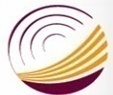 